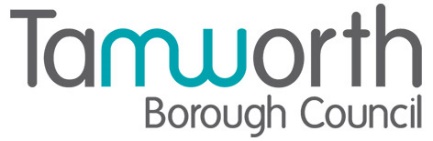 LICENSING ACT 2003Premises Licence SummaryThe Lighthouse BarPart One – Premises DetailsPart TwoDated this 17th May 2023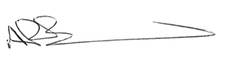                                    Andrew Barratt	                                   Chief Executive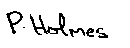 _ __________________________________Countersigned:Address to which all communication should be sent:Licensing, Public ProtectionTamworth Borough Council, Marmion House, Lichfield Street, Tamworth, B79 7BZTel 01827 709445, Email publicprotction@tamworth.gov.uk  or Fax 01827 709434Postal address of premises, or if none, ordnance survey map reference or descriptionThe Lighthouse Bar59-60 Church Street, Tamworth, Staffordshire, B79 7DG Postal address of premises, or if none, ordnance survey map reference or descriptionThe Lighthouse Bar59-60 Church Street, Tamworth, Staffordshire, B79 7DG Post Town                Tamworth   Post Code    B79 7DGTelephone number  Not known Telephone number  Not known Where the licence is time limited the datesThis licence is not time limitedLicensable activities authorised by the licence FilmsLive MusicRecorded MusicPerformance of DanceBoxing / Wrestling Late Night RefreshmentSupply of Alcohol - (On & Off Supplies)Opening hoursThe times the licence authorises the carrying out of licensable activitiesFilmsThe times the licence authorises the carrying out of licensable activitiesFilmsThe times the licence authorises the carrying out of licensable activitiesFilmsIndoors FromToSunday07:0002:00Monday07:0002:00Tuesday07:0002:00 Wednesday07:0002:00Thursday07:0002:00Friday07:0002:00Saturday07:0002:00 Non Standard Timings New Year's Eve - From the end of permitted hours on New Year's Eve to the start of permitted hours on New Year's Day Non Standard Timings New Year's Eve - From the end of permitted hours on New Year's Eve to the start of permitted hours on New Year's Day Non Standard Timings New Year's Eve - From the end of permitted hours on New Year's Eve to the start of permitted hours on New Year's Day The times the licence authorises the carrying out of licensable activitiesLive MusicRecorded MusicPerformance of DanceThe times the licence authorises the carrying out of licensable activitiesLive MusicRecorded MusicPerformance of DanceThe times the licence authorises the carrying out of licensable activitiesLive MusicRecorded MusicPerformance of DanceIndoors FromToSunday07:0002:00Monday07:0002:00Tuesday07:0002:00Wednesday07:0002:00Thursday07:0002:00Friday07:0002:00Saturday07:0002:00Non-standard TimingsNew Year's Eve - From the end of permitted hours on New Year's Eve to the start of permitted hours on New Year's Day Non-standard TimingsNew Year's Eve - From the end of permitted hours on New Year's Eve to the start of permitted hours on New Year's Day Non-standard TimingsNew Year's Eve - From the end of permitted hours on New Year's Eve to the start of permitted hours on New Year's Day The times the licence authorises the carrying out of licensable activitiesBoxing / Wrestling The times the licence authorises the carrying out of licensable activitiesBoxing / Wrestling The times the licence authorises the carrying out of licensable activitiesBoxing / Wrestling Indoors Note: Please refer to Annex 3 Condition 39.FromToSunday12:0002:00Monday11:0002:00Tuesday11:0002:00Wednesday11:0002:00Thursday11:0002:00Friday11:0002:00Saturday11:0002:00Non-standard TimingsNew Year's Eve - From the end of permitted hours on New Year's Eve to the start of permitted hours on New Year's Day Non-standard TimingsNew Year's Eve - From the end of permitted hours on New Year's Eve to the start of permitted hours on New Year's Day Non-standard TimingsNew Year's Eve - From the end of permitted hours on New Year's Eve to the start of permitted hours on New Year's Day The times the licence authorises the carrying out of licensable activitiesLate Night RefreshmentThe times the licence authorises the carrying out of licensable activitiesLate Night RefreshmentThe times the licence authorises the carrying out of licensable activitiesLate Night RefreshmentIndoors & Outdoors FromToSunday23:00 02:00Monday23:00 02:00Tuesday23:00 02:00Wednesday23:00 02:00Thursday23:00 02:00Friday23:00 02:00Saturday23:00 02:00Non Standard Timings New Year's Eve - From the end of permitted hours on New Year's Eve to 05:00 hours on New Year’s DayNon Standard Timings New Year's Eve - From the end of permitted hours on New Year's Eve to 05:00 hours on New Year’s DayNon Standard Timings New Year's Eve - From the end of permitted hours on New Year's Eve to 05:00 hours on New Year’s DayThe times the licence authorises the carrying out of licensable activitiesSupply of Alcohol - (On & Off Supplies)The times the licence authorises the carrying out of licensable activitiesSupply of Alcohol - (On & Off Supplies)The times the licence authorises the carrying out of licensable activitiesSupply of Alcohol - (On & Off Supplies)On & Off SalesFromToSunday09:00 02:00Monday09:00 02:00Tuesday09:00 02:00Wednesday09:00 02:00Thursday09:00 02:00Friday09:00 02:00Saturday09:00 02:00Non Standard Timings New Year's Eve - From the end of permitted hours on New Year's Eve to the start of permitted hours on New Year's Day Non Standard Timings New Year's Eve - From the end of permitted hours on New Year's Eve to the start of permitted hours on New Year's Day Non Standard Timings New Year's Eve - From the end of permitted hours on New Year's Eve to the start of permitted hours on New Year's Day The times the licence authorises the carrying out of licensable activitiesOpening hoursThe times the licence authorises the carrying out of licensable activitiesOpening hoursThe times the licence authorises the carrying out of licensable activitiesOpening hoursFromToSunday07:00 02:30Monday07:00 02:30Tuesday07:00 02:30Wednesday07:00 02:30Thursday07:00 02:30Friday07:00 02:30Saturday07:0002:30Non Standard Timings New Year's Eve - From the end of permitted hours on New Year's Eve to the start of permitted hours on New Year's Day Non Standard Timings New Year's Eve - From the end of permitted hours on New Year's Eve to the start of permitted hours on New Year's Day Non Standard Timings New Year's Eve - From the end of permitted hours on New Year's Eve to the start of permitted hours on New Year's Day Where the licence authorises supplies of alcohol whether these are on and/or off suppliesOn & Off SuppliesName, (registered) address of holder of premises licenceAnchor Bay Taverns LimitedThe Woodpecker, Oak Walk, Birmingham, B31 4HA.Telephone – Not Known Registered number of holder, for example company number, charity number (where applicable)12363067Name of designated premises supervisor where the premises licence authorises the supply of alcoholMr Obazua EdekoState whether access to the premises by children is restricted or prohibitedAccess is restricted